План проведения уроков профессионального мастерства и профессиональных проб в рамках реализации проекта «Билет в будущее» на базах социальных партнеров и БПОУ УР «УРСПК» в 2020-2021 уч.году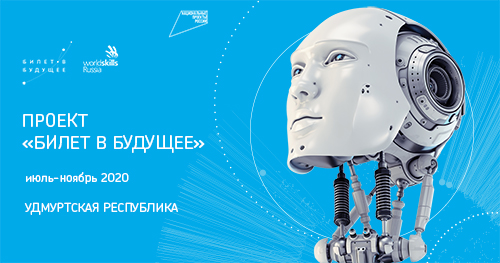 С 01 сентября 2020 г. у каждого школьника с 6 по 11 класс есть уникальная возможность определиться с выбором будущей профессии. Для этого тебе необходимо пройти тестирование на сайте «Билет в будущее» http://bilet-help.worldskills.ru/ . Затем вместе с родителями (через портал Госуслуг) зарегистрировать свой личный кабинет для выбора и прохождения практических мероприятий – уроков профессионального мастерства и профессиональных проб, которые будут организованы на базе социальных партнеров и колледжа с 14 сентября по 15 октября 2020 года.А также принять участие в уроках профессионального мастерства Фестиваля профессий, который состоится в рамках Национального чемпионата «Молодые профессионалы» с  14 сентября по 20 сентября 2020 года. Для этого необходимо пройти по ссылке:1. Родителям. Фестиваль профессий http://bilet-help.worldskills.ru/parents_fest  новая инструкция.2. Участнику. Фестиваль профессий http://bilet-help.worldskills.ru/participant_fest  новая инструкция.Участие в профессиональных пробах и уроках профессионального мастерства БЕСПЛАТНОЕ!№ п/пКомпетенция/ФИОМесяц/дата и время проведенияМесяц/дата и время проведенияМесяц/дата и время проведенияМесяц/дата и время проведенияМесяц/дата и время проведения1.Дошкольное воспитаниеСентябрьСентябрьОктябрьОктябрьОктябрь1.1.Артемьева Мария Сергеевна16.09.202015.00-15.45УРСПКкаб.3031.2.Байбекова Татьяна Александровна16.09.202014.00-14.4515.00-15.45СОШ №8817.09.202014.00-14.45СОШ №8814.10.202015.00-15.45УРСПКкаб.3031.3.Клековкина Юлия Андреевна18.09.202014.00-14.45СОШ №1702.10.202015.00-15.45УРСПКкаб.3031.4.Крыгина Анастасия Александровна15.10.202015.00-15.45УРСПКкаб.3031.5.Мусихина Ольга Витальевна18.09.202013.00-13.45СОШ №5223.09.202015.55-16.40УРСПКкаб.3031.6.Сиротина Ольга Павловна16.09.202013.00-13.45СОШ №9325.09.202015.00-15.45УРСПКкаб.3032.Преподавание в младших классахСентябрьСентябрьОктябрьОктябрьОктябрь2.1.Варначева Анна Геннадьевна07.10.202015.00-15.45УРСПКкаб.2032.2.Кириллова Ольга Николаевна17.09.202015.55-16.40УРСПК14.10.202015.00-15.45УРСПКкаб.2032.3.Малыгина Анастасия Евгеньевна14.09.202014.00-14.45СЭЛ №4523.09.202015.00-15.45УРСПКкаб.2032.4.Фефилова Анна Борисовна16.09.202008.00-08.4508.55-09.40СОШ №4918.09.202013.00-13.45Як-Б сельская гимназия01.10.202015.00-15.45УРСПКкаб.3013.Социальная работаСентябрьСентябрьОктябрьОктябрьОктябрь3.1.Ботова Марина Геннадьевна17.09.202015.00-15.45УРСПК18.09.202013.00-13.45СОШ №74каб.1073.2.Зорина Алёна Алексеевна15.09.202014.00-14.45СОШ №7418.09.202015.55-16.40УРСПК08.10.202015.00-15.45УРСПКкаб.3013.3.Сабирова Гульнара Накиповна18.09.202011.10-11.55СОШ №5225.09.202015.55-16.40УРСПКкаб.3014.Организация экскурсионных услугСентябрьСентябрьОктябрьОктябрьОктябрь4.1.Маркова Наталья Борисовна18.09.202015.00-15.45УРСПК07.10.202015.55-16.40УРСПКкаб.3174.2.Охотникова Светлана Владимировна24.09.202015.55-16.40УРСПКкаб.3084.3.Танаева Светлана Евгеньевна02.10.202015.55-16.40УРСПКмузей5.Физическая культура, спорт и фитнесСентябрьСентябрьОктябрьОктябрьОктябрь5.1.Малышева Наталья Валерьевна16.09.202015.55-16.40УРСПКкаб.1065.2.Меньшикова Анастасия Романовна08.10.202015.55-16.40УРСПКкаб.1065.3.Чунаев Игорь Жанович24.09.202015.00-15.45УРСПКкаб.1065.4.Шадрина Светлана Васильевна01.10.202015.55-16.40УРСПКкаб.1065.5.Чуракова Вера Фопеновна15.10.202015.00-15.45УРСПКкаб.106